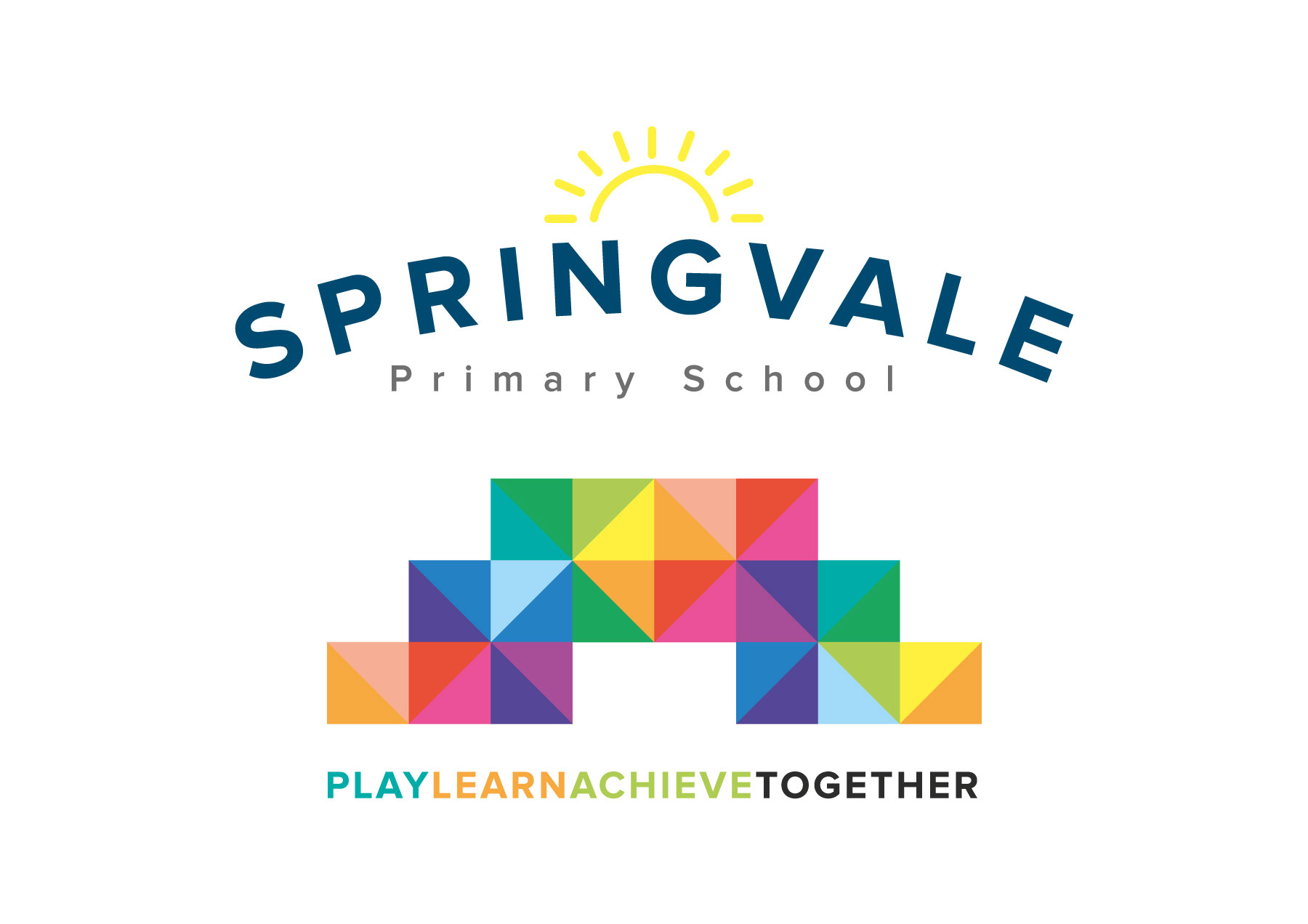 Dear Family,Our school has been nominated for the Modeshift STARS National School Travel Awards, following our recent success in achieving Modeshift STARS Silver accreditation. It is recognition for the work that we have done to promote walking, cycling and other forms of sustainable travel for the journey to school. Of the 3,500 schools that are signed up to Modeshift STARS, we are one of just over 100 schools across the country that have been nominated for the 2019/20 National Awards. Your child has been chosen to attend the Modeshift STARS Regional Awards where we’ll get to meet other schools and local authorities from across the region that have been nominated for the awards. Also in attendance will be the national Modeshift STARS Team and other key stakeholders that are associated with Modeshift STARS.Event DetailsNorth East, Yorkshire and the Humber Modeshift STARS Regional AwardsDate Wednesday 20th NovemberLocation Everyman Cinema YorkArrival 10:30 for an 11am start. The event finishes at 1:30pmWe will travel in my car to the event, setting off and returning in school time. Your child will need to wear school uniform and lunch is provided.Please return the slip below before the day of the event.Kind regards,Mr VenusI give consent for ________________________ to attend the ModeshiftSTARS awards and to travel in Mr Venus’ car.Signed: ______________________  Date: ___________________Circle one:My child can appear in photographs for ModeshiftSTARS’ social media accounts.Yes      NoIf your child has any dietary requirements, please write them below: __________________________________________________________________________